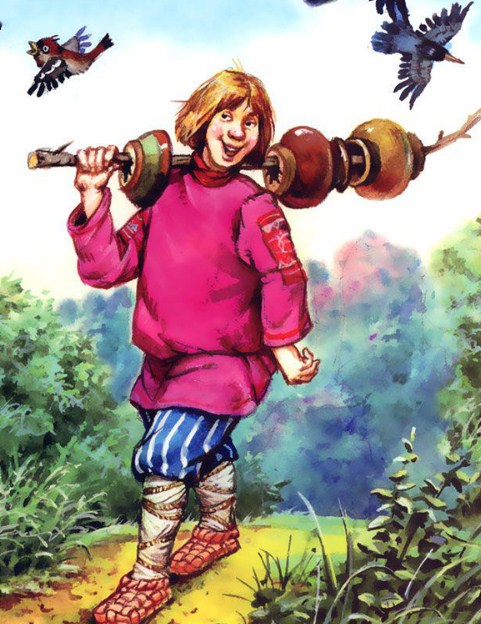 Жил-был дурак, и вот, на беду, вздумал он жениться, а как посвататься к девице, не знает. Делать нечего, попросил он мать, чтобы она привезла ему жену. Ладно. А у матери в ту пору гусыни на яйцах сидели, тут уж за ними глаз да глаз нужен. Поэтому, собравшись за невестой, наказала мать дураку:— Если гусыни с гнезда сойдут, ты пусти их поплескаться, да только ненадолго. Не зевай, гони назад, чтоб яйца не остыли!Мать уехала, а дурак глаз с гусынь не сводит. Вдруг сошла одна гусыня с гнезда, загоготала и в речку кинулась. А дурак гонит её, гонит назад, да не тут-то было: только он с одного берега зайдёт, как гусыня к другому, он с другого подберётся, а гусыня — назад. Да вдруг вспомнил дурак: яйца остынут, быть беде! Сломя голову кинулся он в хлев: сам в гнездо сядет. Сидит он, сидит, вот и гусыня воротилась, а он всё сидит. Гусыня гогочет:— Га-га-га! Уйди, уйди!А дурак расселся — сидеть-то куда как хорошо! — и ни с места. Приехали вечером мать с невестой, а он загоготал, как гусак, и навстречу побежал — молодую жену поглядеть. Догадалась мать, что случилось, и давай причитать:— Ох и дурень же ты, ох и дурак! Никак сам в гусиное гнездо уселся и все яйца передавил, глянь-ка, на кого ты похож!Тут и дурак смекнул, что он яйца раздавил, однако и ухом не повёл: огляделся, отряхнулся — и ладно! Коли работаешь, одежку-то, бывает, и замараешь, где уж тут уберечься!А невеста хмурит брови и думает: «Неладно что-то, дождусь-ка я ночи и убегу лучше домой». И вот ночью говорит она жениху:— Подожди меня, я сейчас вернусь!А дурак вспомнил: «Нельзя её отпускать. Ведь мать за ужином наказывала: «Держись, сынок, да покрепче за добро, что я нынче тебе привезла, жена — это сокровище!» Привяжу-ка я её на верёвку и тогда выпущу, так оно вернее будет».Ладно. Привязал он невесту на верёвку, выпустил на двор и тут же назад потянул. А девица успела узел развязать, привязала на верёвку козу, а сама убежала. Втащил дурак козу в избу и впотьмах ничего понять не может. Спрашивает он мать:— Матушка, что это по полу стучит? Нешто у моей жены башмаки есть?- Да, сынок, как и у всех жён.Пощупал дурак козу и спрашивает:— Матушка, нешто у моей жены и рога есть?— Да, сынок, у всех жён крепкие рога!Нащупал он козью бороду и кричит:— Матушка, у моей жены всё лицо волосатое!— Да, сынок, у жён волос долог, у твоей тоже!Нащупал под конец он хвост и говорит:— Матушка, у моей жены хвост!Мать никак в толк не возьмёт, что это за хвост. Засветила свечу и поглядела:— Да это ж коза, сынок!— Вот те на! — Тут и дурак смекнул: видать, убежала невеста от меня! Догонять надо!Бежал он, бежал и догнал всё же. А невеста взяла и стала на четвереньки посреди дороги, дурак подбежал, да впотьмах не разглядел. «Забор», — думает и ну бежать назад за топором, чтоб забор развалить, а пока он бегал, невеста уж до дому добралась.Вот так и остался дурак без жены, и с тех пор все дураки бобылями живут.